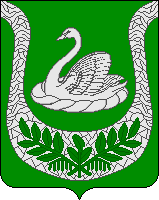 Совет депутатов                                 муниципального образования«Фалилеевское сельское поселение»муниципального образования«Кингисеппский муниципальный район»Ленинградской области(четвертый созыв)Р   Е   Ш   Е   Н   И  ЕОт 15.09.2021 года  № 129В соответствии с  Бюджетным кодексом Российской Федерации и Уставом муниципального образования «Фалилеевское сельское поселение» муниципального образования «Кингисеппский муниципальный район» Ленинградской области, Совет депутатов муниципального образования «Фалилеевскоесельское поселение» муниципального образования «Кингисеппский муниципальный район» Ленинградской областиРЕШИЛ:1. Внести  в решение Совета депутатов муниципального образования «Фалилеевскоесельское поселение» муниципального образования «Кингисеппский муниципальный район» Ленинградской области  от 15.12.2020  года №98  «О  бюджете муниципального образования «Фалилеевскоесельское поселение» муниципального образования «Кингисеппский муниципальный район» Ленинградской области на 2021 год и на плановый период 2022 и 2023 годов» следующие изменения:В пункте 1:а) в абзаце 2 цифры «29 809,9» заменить цифрами «25 708,9»;б) в абзаце 3 цифры «30 685,3» заменить цифрами «26 584,3».1.2. В пункте 3:а) в абзаце 2 цифры «24 772,6» заменить цифрами «20 509,6».1.3. Приложение №1 «Прогнозируемые поступления налоговых, неналоговых доходов и безвозмездных поступлений в бюджет муниципального образования «Фалилеевское сельское поселение» муниципального образования «Кингисеппский муниципальный район» Ленинградской области по кодам видов доходов на 2021 год и на плановый период 2022 и 2023 годов» изложить в новой редакции:Приложение № 1 к решению Совета депутатов МО «Фалилеевское сельское поселение» муниципального образования «Кингисеппский муниципальный район» Ленинградской области   от 15.12.2020 года № 98 (в редакции № от)1.4. Приложение № 2 «Перечень и коды главных администраторов доходов бюджета муниципального образования «Фалилеевскоесельское поселение» муниципального образования муниципального образования «Кингисеппский муниципальный район» Ленинградской области изложить в новой редакции:  «Приложение № 2к решению Совета депутатов МО «Фалилеевскоесельское поселение» муниципального образования «Кингисеппский муниципальный район» Ленинградской области Ленинградской области от 15.12.2020 года № 981.5. Дополнить приложением № 4.3. следующего содержания:«Приложение № 4.3к решению Совета депутатов МО «Фалилеевское сельское поселение» муниципального образования «Кингисеппский муниципальный район» Ленинградской области   от 15.12.2020 года № 98ИЗМЕНЕНИЕ РАСПРЕДЕЛЕНИЯбюджетных ассигнований по целевым статьям (муниципальным программам  и непрограммным направлениям деятельности), группам и подгруппам видов расходов классификации расходов бюджетов, по разделам и подразделам классификации расходов бюджета муниципального образования «Фалилеевское сельское поселение» муниципального образования «Кингисеппский муниципальный район» Ленинградской области на 2021 год и на плановый период 2022 и 2023 годов,предусмотренных приложением 4 к решению Совета депутатов муниципального образования «Фалилеевское сельское поселение» муниципального образования «Кингисеппский муниципальный район» Ленинградской области «О бюджете муниципального образования «Фалилеевское сельское поселение» муниципального образования «Кингисеппский муниципальный район» Ленинградской области на 2021 год и на плановый период 2022 и 2023 годов»1.6.  Дополнить приложением № 5.3. следующего содержания:«Приложение № 5.3к решению Совета депутатов МО «Фалилеевское сельское поселение» муниципального образования «Кингисеппский муниципальный район» Ленинградской области   от 15.12.2020 года № 98ИЗМЕНЕНИЕ РАСПРЕДЕЛЕНИЯ
 бюджетных ассигнований по разделам, подразделам бюджетной классификации расходов бюджета муниципального образования «Фалилеевское сельское поселение» муниципального образования «Кингисеппский муниципальный район» Ленинградской области на 2021 год и на плановый период 2022 и 2023 годов,предусмотренных приложением 5 к решению Совета депутатов муниципального образования «Фалилеевское сельское поселение» муниципального образования «Кингисеппский муниципальный район» Ленинградской области «О бюджете муниципального образования «Фалилеевское сельское поселение» муниципального образования «Кингисеппский муниципальный район» Ленинградской области на 2021 год и на плановый период 2022 и 2023 годов»1.7. Дополнить приложением 6.3. следующего содержания:«Приложение № 6.3к решению Совета депутатов МО «Фалилеевское сельское поселение» муниципального образования «Кингисеппский муниципальный район» Ленинградской области  от 15.12.2020 года № 98ИЗМЕНЕНИЕ Ведомственной структуры расходов бюджета муниципального образования «Фалилеевскоесельское поселение» муниципального образования «Кингисеппский муниципальный район» Ленинградской областина 2021 год и на плановый период 2022 и 2023 годов,предусмотренных приложением 6 к решению Совета депутатов муниципального образования «Фалилеевскоесельское поселение» муниципального образования «Кингисеппский муниципальный район» Ленинградской области  «О бюджете муниципального образования «Фалилеевскоесельское поселение» муниципального образования «Кингисеппский муниципальный район» Ленинградской областина 2021год и на плановый период 2022 и 2023 годов»1.8.  В пункте 16:а) в абзаце 2 цифры «6 656,6» заменить цифрами «6 678,0».1.9.Приложение №11«Источники внутреннего финансирования дефицита бюджета муниципального образования «Фалилеевскоесельское поселение» муниципального образования «Кингисеппский муниципальный район» Ленинградской областина 2021 год и на плановый период 2022 и 2023 годов» изложить в новой редакции:«Приложение № 11к решению Совета депутатов МО «Фалилеевское сельское поселение» муниципального образования «Кингисеппский муниципальный район» Ленинградской области  от 15.12.2020 года № 98Глава муниципального образования«Фалилеевское сельское поселение»          	А.А.АхтырцевО внесении изменений в Решение Совета депутатов муниципального образования «Фалилеевское сельское поселение» муниципального образования«Кингисеппский муниципальный район»Ленинградской области от 15.12.2020 года № 98 «О бюджете муниципального образования «Фалилеевское сельское поселение» муниципального образования «Кингисеппский муниципальный район»  Ленинградской области на 2021 год и на плановый период 2022 и 2023 годов»ПРОГНОЗИРУЕМЫЕПРОГНОЗИРУЕМЫЕПРОГНОЗИРУЕМЫЕпоступления налоговых, неналоговых доходов и безвозмездных поступленийпоступления налоговых, неналоговых доходов и безвозмездных поступленийпоступления налоговых, неналоговых доходов и безвозмездных поступлений в бюджет муниципального образования "Фалилеевское сельское поселение"  в бюджет муниципального образования "Фалилеевское сельское поселение"  в бюджет муниципального образования "Фалилеевское сельское поселение" муниципального образования "Кингисеппский муниципальный район" Ленинградской областимуниципального образования "Кингисеппский муниципальный район" Ленинградской областимуниципального образования "Кингисеппский муниципальный район" Ленинградской областипо кодам видов доходов по кодам видов доходов по кодам видов доходов Код бюджетной классификацииИсточники доходовСумма (тысяч рублей)Сумма (тысяч рублей)Сумма (тысяч рублей)Код бюджетной классификацииИсточники доходов2021 год2022 год2023 год123451 00 00000 00 0000 000НАЛОГОВЫЕ И НЕНАЛОГОВЫЕ ДОХОДЫ4 873,84 827,14 915,61 01 00000 00 0000 000НАЛОГИ НА ПРИБЫЛЬ, ДОХОДЫ723,8752,8782,91 01 02000 01 0000 110Налог на доходы физических лиц723,8752,8782,91 01 02010 01 0000 110Налог на доходы физических лиц с доходов, источником которых является налоговый агент, за исключением доходов, в отношении которых исчисление и уплата налога осуществляются в соответствии со статьями 227, 227.1 и 228 Налогового кодекса Российской Федерации723,8752,8782,91 03 00000 00 0000 000НАЛОГИ НА ТОВАРЫ (РАБОТЫ, УСЛУГИ), РЕАЛИЗУЕМЫЕ НА ТЕРРИТОРИИ РФ1 245,51 295,31 347,11 03 02000 01 0000 110Акцизы по подакцизным товарам (продукции), производимым на территории Российской Федерации1 245,51 295,31 347,11 03 02231 01 0000 110Доходы от уплаты акцизов на дизельное топливо, подлежащие распределению между бюджетами субъектов Российской Федерации и местными бюджетами с учетом установленных дифференцированных нормативов отчислений в местные бюджеты (по нормативам, установленным Федеральным законом о федеральном бюджете в целях формирования дорожных фондов субъектов Российской Федерации)498,2518,1538,81 03 02251 01 0000 110Доходы от уплаты акцизов на автомобильный бензин, подлежащие распределению между бюджетами субъектов Российской Федерации и местными бюджетами с учетом установленных дифференцированных нормативов отчислений в местные бюджеты (по нормативам, установленным Федеральным законом о федеральном бюджете в целях формирования дорожных фондов субъектов Российской Федерации)747,3777,2808,31 06 00000 00 0000 000НАЛОГ НА ИМУЩЕСТВО1 714,51 721,01 727,61 06 01000 00 0000 110Налог на имущество физических лиц63,063,063,01 06 01030 10 0000 110Налог на имущество физических лиц, взимаемый по ставкам, применяемым к объектам налогообложения, расположенным в границах сельских поселений63,063,063,01 06 06000 00 0000 110Земельный налог1 651,51 658,01 664,61 06 06033 10 0000 110Земельный налог с организаций, обладающих земельным участком, расположенным в границах сельских поселений997,1997,1997,11 06 06043 10 0000 110Земельный налог с физических лиц, обладающих земельным участком, расположенным в границах сельских поселений654,4660,9667,51 08 00000 00 0000 000ГОСУДАРСТВЕННАЯ ПОШЛИНА7,07,07,01 08 04000 01 0000 110 Государственная пошлина за совершение нотариальных действий (за исключением действий, совершаемых консульскими учреждениями Российской Федерации)7,07,07,01 08 04020 01 0000 110 Государственная пошлина за совершение нотариальных действий должностными лицами органов местного самоуправления, уполномоченными в соответствии с законодательными актами Российской Федерации на совершение нотариальных действий7,07,07,01 11 00000 00 0000 000ДОХОДЫ ОТ ИСПОЛЬЗОВАНИЯ ИМУЩЕСТВА, НАХОДЯЩЕГОСЯ В ГОСУДАРСТВЕННОЙ И МУНИЦИПАЛЬНОЙ СОБСТВЕННОСТИ1 030,51 030,51 030,51 11 05000 00 0000 120 Доходы, получаемые в виде арендной либо иной платы за передачу в возмездное пользование государственного и муниципального имущества (за исключением имущества бюджетных и автономных учреждений, а также имущества государственных и муниципальных унитарных предприятий, в том числе казенных)808,6808,6808,61 11 05025 10 0000  120 Доходы, получаемые в виде арендной платы, а также средства от продажи права на заключение договоров аренды за земли, находящиеся в собственности сельских поселений (за исключением земельных участков муниципальных бюджетных и автономных учреждений)20,920,920,91 11 05035 10 0000  120 Доходы от сдачи в аренду имущества, находящегося в оперативном управлении органов управления сельских поселений и созданных ими учреждений (за исключением имущества муниципальных бюджетных и автономных учреждений)59,359,359,31 11 05075 10 0000  120 Доходы от сдачи в аренду имущества, составляющего казну сельских поселений (за исключением земельных участков)728,4728,4728,41 11 09000 00 0000 120 Прочие доходы от использования имущества и прав, находящихся в государственной и муниципальной собственности (за исключением  имущества бюджетных и  автономных учреждений, а также имущества государственных и муниципальных унитарных предприятий, в том числе казенных)221,9221,9221,91 11 09045 10 0000 120Прочие поступления от использования имущества, находящегося в собственности сельских поселений (за исключением имущества муниципальных бюджетных и автономных учреждений, а также имущества муниципальных унитарных предприятий, в том числе казенных)221,9221,9221,91 13 00000 00 0000 000ДОХОДЫ ОТ ОКАЗАНИЯ ПЛАТНЫХ УСЛУГ И КОМПЕНСАЦИИ ЗАТРАТ ГОСУДАРСТВА152,520,520,51 13 01000 00 0000 130Доходы от оказания платных услуг (работ)152,520,520,51 13 01995 10 0000 130Прочие доходы от оказания платных услуг (работ) получателями средств бюджетов сельских поселений152,520,520,52 00 00000 00 0000 000БЕЗВОЗМЕЗДНЫЕ ПОСТУПЛЕНИЯ20 835,111 330,45 895,72 02 00000 00 0000 150Безвозмездные поступления  от других бюджетов бюджетной системы Российской Федерации20 509,611 330,45 895,72 02 10000 00 0000 150Дотации бюджетам субъектов Российской Федерации и муниципальных образований5 299,15 513,85 739,22 02 16001 10 0000 150Дотации бюджетам сельских поселений на выравнивание бюджетной обеспеченности из бюджетов муниципальных районов5 299,15 513,85 739,22 02 20077 10 0000 150Субсидии бюджетам сельских поселений на софинансирование капитальных вложений в объекты муниципальной собственности2 575,90,00,02 02 20216 10 0000 150Субсидии бюджетам сельских поселений на осуществление дорожной деятельности в отношении автомобильных дорог общего пользования, а также капитального ремонта и ремонта дворовых территорий многоквартирных домов, проездов к дворовым территориям многоквартирных домов населенных пунктов879,24 581,10,02 02 29999 10 0000 150Прочие субсидии бюджетам сельских поселений4 962,11 079,00,02 02 30000 00 0000 150Субвенции бюджетам бюджетной системы Российской Федерации156,5156,5156,52 02 30024 10 0000 150Субвенции бюджетам сельских поселений на осуществление отдельных государственных полномочий Ленинградской области в сфере административных правоотношений3,53,53,52 02 35118 10 0000 150Субвенции бюджетам сельских поселений на осуществление первичного воинского учета на территориях, где отсутствуют военные комиссариаты153,0153,0153,02 02 40000 00 0000 150Иные межбюджетные трансферты6 636,80,00,02 02 49999 10 0000 150Прочие межбюджетные трансферты, передаваемые бюджетам сельских поселений6 636,80,00,02 04 00000 00 0000 000БЕЗВОЗМЕЗДНЫЕ ПОСТУПЛЕНИЯ ОТ НЕГОСУДАРСТВЕННЫХ ОРГАНИЗАЦИЙ325,50,00,02 04 05099 10 0000 150Прочие безвозмездные поступления от негосударственных организаций в бюджеты сельских поселений325,50,00,0ВСЕГО ДОХОДОВ:ВСЕГО ДОХОДОВ:25 708,916 157,510 811,3ПЕРЕЧЕНЬ И КОДЫПЕРЕЧЕНЬ И КОДЫПЕРЕЧЕНЬ И КОДЫглавных администраторов доходовглавных администраторов доходовглавных администраторов доходовбюджета муниципального образования "Фалилеевскоесельское поселение"бюджета муниципального образования "Фалилеевскоесельское поселение"бюджета муниципального образования "Фалилеевскоесельское поселение"муниципального образования «Кингисеппский муниципальный район»муниципального образования «Кингисеппский муниципальный район»муниципального образования «Кингисеппский муниципальный район»Ленинградской областиЛенинградской областиЛенинградской областина 2021 год на 2021 год на 2021 год Код бюджетной классификации Российской ФедерацииКод бюджетной классификации Российской ФедерацииНаименование главного администратора и доходов бюджета  муниципального образования "Фалилеевское сельское поселение"Наименование главного администратора и доходов бюджета  муниципального образования "Фалилеевское сельское поселение"главного администратора доходовдоходов бюджета МО "Фалилеевское сельское поселение"Наименование главного администратора и доходов бюджета  муниципального образования "Фалилеевское сельское поселение"Наименование главного администратора и доходов бюджета  муниципального образования "Фалилеевское сельское поселение"1233100100Федеральное казначействоФедеральное казначейство1001 03 02231 01 0000 110Доходы от уплаты акцизов на дизельное топливо, подлежащие распределению между бюджетами субъектов Российской Федерации и местными бюджетами с учетом установленных дифференцированных нормативов отчислений в местные бюджеты (по нормативам, установленным Федеральным законом о федеральном бюджете в целях формирования дорожных фондов субъектов Российской Федерации)Доходы от уплаты акцизов на дизельное топливо, подлежащие распределению между бюджетами субъектов Российской Федерации и местными бюджетами с учетом установленных дифференцированных нормативов отчислений в местные бюджеты (по нормативам, установленным Федеральным законом о федеральном бюджете в целях формирования дорожных фондов субъектов Российской Федерации)1001 03 02241 01 0000 110Доходы от уплаты акцизов на моторные масла для дизельных и (или) карбюраторных (инжекторных) двигателей, подлежащие распределению между бюджетами субъектов Российской Федерации и местными бюджетами с учетом установленных дифференцированных нормативов отчислений в местные бюджеты (по нормативам, установленным Федеральным законом о федеральном бюджете в целях формирования дорожных фондов субъектов Российской Федерации)Доходы от уплаты акцизов на моторные масла для дизельных и (или) карбюраторных (инжекторных) двигателей, подлежащие распределению между бюджетами субъектов Российской Федерации и местными бюджетами с учетом установленных дифференцированных нормативов отчислений в местные бюджеты (по нормативам, установленным Федеральным законом о федеральном бюджете в целях формирования дорожных фондов субъектов Российской Федерации)1001 03 02251 01 0000 110Доходы от уплаты акцизов на автомобильный бензин, подлежащие распределению между бюджетами субъектов Российской Федерации и местными бюджетами с учетом установленных дифференцированных нормативов отчислений в местные бюджеты (по нормативам, установленным Федеральным законом о федеральном бюджете в целях формирования дорожных фондов субъектов Российской Федерации)Доходы от уплаты акцизов на автомобильный бензин, подлежащие распределению между бюджетами субъектов Российской Федерации и местными бюджетами с учетом установленных дифференцированных нормативов отчислений в местные бюджеты (по нормативам, установленным Федеральным законом о федеральном бюджете в целях формирования дорожных фондов субъектов Российской Федерации)1001 03 02261 01 0000 110Доходы от уплаты акцизов на прямогонный бензин, подлежащие распределению между бюджетами субъектов Российской Федерации и местными бюджетами с учетом установленных дифференцированных нормативов отчислений в местные бюджеты (по нормативам, установленным федеральным законом о федеральном бюджете в целях формирования дорожных фондов субъектов Российской Федерации)Доходы от уплаты акцизов на прямогонный бензин, подлежащие распределению между бюджетами субъектов Российской Федерации и местными бюджетами с учетом установленных дифференцированных нормативов отчислений в местные бюджеты (по нормативам, установленным федеральным законом о федеральном бюджете в целях формирования дорожных фондов субъектов Российской Федерации)182182Федеральная налоговая службаФедеральная налоговая служба1821 01 02010 01 0000 110Налог на доходы физических лиц с доходов, источником которых является налоговый агент, за исключением доходов, в отношении которых исчисление и уплата налога осуществляются в соответствии со статьями 227, 227.1 и 228 Налогового кодекса Российской ФедерацииНалог на доходы физических лиц с доходов, источником которых является налоговый агент, за исключением доходов, в отношении которых исчисление и уплата налога осуществляются в соответствии со статьями 227, 227.1 и 228 Налогового кодекса Российской Федерации1821 01 02020 01 0000 110Налог на доходы физических лиц с доходов, полученных от осуществления деятельности физическими лицами, зарегистрированными в качестве индивидуальных предпринимателей, нотариусов, занимающихся частной практикой, адвокатов, учредивших адвокатские кабинеты, и других лиц, занимающихся частной практикой в соответствии со статьей 227 Налогового кодекса Российской ФедерацииНалог на доходы физических лиц с доходов, полученных от осуществления деятельности физическими лицами, зарегистрированными в качестве индивидуальных предпринимателей, нотариусов, занимающихся частной практикой, адвокатов, учредивших адвокатские кабинеты, и других лиц, занимающихся частной практикой в соответствии со статьей 227 Налогового кодекса Российской Федерации1821 01 02030 01 0000 110Налог на доходы физических лиц с доходов, полученных физическими лицами в соответствии со статьей 228 Налогового кодекса Российской ФедерацииНалог на доходы физических лиц с доходов, полученных физическими лицами в соответствии со статьей 228 Налогового кодекса Российской Федерации1821 01 02080 01 0000 110Налог на доходы физических лиц в части суммы налога, превышающей 650000 рублей, относящейся к части налоговой базы, превышающей 5000000 рублей (за исключением налога на доходы физических лиц с сумм прибыли контролируемой иностранной компании, в том числе фиксированной прибыли контролируемой иностранной компании)Налог на доходы физических лиц в части суммы налога, превышающей 650000 рублей, относящейся к части налоговой базы, превышающей 5000000 рублей (за исключением налога на доходы физических лиц с сумм прибыли контролируемой иностранной компании, в том числе фиксированной прибыли контролируемой иностранной компании)1821 06 01 03 0 10 0000 110Налог на имущество физических лиц, взимаемый по ставкам, применяемым к объектам налогообложения, расположенным в границах сельских поселенийНалог на имущество физических лиц, взимаемый по ставкам, применяемым к объектам налогообложения, расположенным в границах сельских поселений1821 06 06 03 3 10 0000 110Земельный налог с организаций, обладающих земельным участком, расположенным в границах сельских поселенийЗемельный налог с организаций, обладающих земельным участком, расположенным в границах сельских поселений1821 06 06 04 3 10 0000 110Земельный налог с физических лиц, обладающих земельным участком, расположенным в границах сельских поселенийЗемельный налог с физических лиц, обладающих земельным участком, расположенным в границах сельских поселений912Администрация муниципального образования                              "Фалилеевское сельское поселение"муниципального образования "Кингисеппский муниципальный район" Ленинградской области                                                                         ИНН 4707023352 КПП 470701001Администрация муниципального образования                              "Фалилеевское сельское поселение"муниципального образования "Кингисеппский муниципальный район" Ленинградской области                                                                         ИНН 4707023352 КПП 4707010019121 08 04020 01 1000 110Государственная пошлина за совершение нотариальных действий должностными лицами органов местного самоуправления, уполномоченными в соответствии с законодательными актами Российской Федерации на совершение нотариальных действийГосударственная пошлина за совершение нотариальных действий должностными лицами органов местного самоуправления, уполномоченными в соответствии с законодательными актами Российской Федерации на совершение нотариальных действий9121 11 05025 10 0000 120Доходы, получаемые в виде арендной платы, а также средства от продажи права на заключение договоров аренды за земли, находящиеся в собственности сельских поселений (за исключением земельных участков муниципальных бюджетных и автономных учреждений)Доходы, получаемые в виде арендной платы, а также средства от продажи права на заключение договоров аренды за земли, находящиеся в собственности сельских поселений (за исключением земельных участков муниципальных бюджетных и автономных учреждений)9121 11 05035 10  0000 120Доходы от сдачи в аренду имущества, находящегося в оперативном управлении органов управления сельских поселений и созданных ими учреждений (за исключением имущества муниципальных бюджетных и автономных учреждений)Доходы от сдачи в аренду имущества, находящегося в оперативном управлении органов управления сельских поселений и созданных ими учреждений (за исключением имущества муниципальных бюджетных и автономных учреждений)9121 11 05075 10  0000 120Доходы от сдачи в аренду имущества, составляющего казну сельских поселений (за исключение земельных участков)Доходы от сдачи в аренду имущества, составляющего казну сельских поселений (за исключение земельных участков)9121 11 09045 10  0000 120Прочие поступления от использования имущества, находящегося в собственности сельских поселений (за исключением имущества муниципальных бюджетных и автономных учреждений, а также имущества муниципальных унитарных предприятий, в том числе казенных)Прочие поступления от использования имущества, находящегося в собственности сельских поселений (за исключением имущества муниципальных бюджетных и автономных учреждений, а также имущества муниципальных унитарных предприятий, в том числе казенных)9121 13 01995 10 0000 130Прочие доходы от оказания платных услуг (работ) получателями средств бюджетов сельских поселенийПрочие доходы от оказания платных услуг (работ) получателями средств бюджетов сельских поселений9121 13 02065 10 0000 130Доходы, поступающие в порядке возмещения расходов, понесенных в связи с эксплуатацией  имущества сельских поселенийДоходы, поступающие в порядке возмещения расходов, понесенных в связи с эксплуатацией  имущества сельских поселений9121 13 02995 10 0000 130Прочие доходы от компенсации затрат  бюджетов сельских поселенийПрочие доходы от компенсации затрат  бюджетов сельских поселений9121 14 02052 10 0000 410Доходы от реализации имущества, находящегося в оперативном управлении учреждений, находящихся в ведении органов управления сельских поселений (за исключением имущества муниципальных бюджетных и автономных учреждений), в части реализации основных средств по указанному имуществуДоходы от реализации имущества, находящегося в оперативном управлении учреждений, находящихся в ведении органов управления сельских поселений (за исключением имущества муниципальных бюджетных и автономных учреждений), в части реализации основных средств по указанному имуществу9121 14 02053 10 0000 410Доходы от реализации иного имущества, находящегося в собственности сельских поселений (за исключением имущества муниципальных бюджетных и автономных учреждений, а также имущества муниципальных унитарных предприятий, в том числе казенных), в части реализации основных средств по указанному имуществуДоходы от реализации иного имущества, находящегося в собственности сельских поселений (за исключением имущества муниципальных бюджетных и автономных учреждений, а также имущества муниципальных унитарных предприятий, в том числе казенных), в части реализации основных средств по указанному имуществу9121 14 02052 10 0000 440Доходы от реализации имущества, находящегося в оперативном управлении учреждений, находящихся в ведении органов управления сельских поселений (за исключением имущества муниципальных бюджетных и автономных учреждений), в части реализации материальных запасов по указанному имуществуДоходы от реализации имущества, находящегося в оперативном управлении учреждений, находящихся в ведении органов управления сельских поселений (за исключением имущества муниципальных бюджетных и автономных учреждений), в части реализации материальных запасов по указанному имуществу9121 14 02053 10 0000 440Доходы от реализации иного имущества, находящегося в собственности сельских поселений (за исключением имущества муниципальных бюджетных и автономных учреждений, а также имущества муниципальных унитарных предприятий, в том числе казенных), в части реализации материальных запасов по указанному имуществуДоходы от реализации иного имущества, находящегося в собственности сельских поселений (за исключением имущества муниципальных бюджетных и автономных учреждений, а также имущества муниципальных унитарных предприятий, в том числе казенных), в части реализации материальных запасов по указанному имуществу9121 14 06025 10 0000 430Доходы от продажи земельных участков, находящихся в собственности сельских поселений (за исключением земельных участков муниципальных бюджетных и автономных учреждений)Доходы от продажи земельных участков, находящихся в собственности сельских поселений (за исключением земельных участков муниципальных бюджетных и автономных учреждений)9121 15 02050 10 0000 140Платежи, взимаемые органами местного самоуправления (организациями) сельских поселений за выполнение определенных функцийПлатежи, взимаемые органами местного самоуправления (организациями) сельских поселений за выполнение определенных функций9121 16 07010 10 0000 140Штрафы, неустойки, пени, уплаченные в случае просрочки исполнения поставщиком (подрядчиком, исполнителем) обязательств, предусмотренных муниципальным контрактом, заключенным муниципальным органом, казенным учреждением сельского поселенияШтрафы, неустойки, пени, уплаченные в случае просрочки исполнения поставщиком (подрядчиком, исполнителем) обязательств, предусмотренных муниципальным контрактом, заключенным муниципальным органом, казенным учреждением сельского поселения9121 16 10031 10 0000 140Возмещение ущерба при возникновении страховых случаев, когда выгодоприобретателями выступают получатели средств бюджета сельского поселенияВозмещение ущерба при возникновении страховых случаев, когда выгодоприобретателями выступают получатели средств бюджета сельского поселения9121 16 10032 10 0000 140Прочее возмещение ущерба, причиненного муниципальному имуществу сельского поселения (за исключением имущества, закрепленного за муниципальными бюджетными (автономными) учреждениями, унитарными предприятиями)Прочее возмещение ущерба, причиненного муниципальному имуществу сельского поселения (за исключением имущества, закрепленного за муниципальными бюджетными (автономными) учреждениями, унитарными предприятиями)9121 16 01054 01 0000 140Административные штрафы, установленные Главой 5 Кодекса Российской Федерации об административных правонарушениях, за административные правонарушения, посягающие на права граждан, выявленные должностными лицами органов муниципального контроляАдминистративные штрафы, установленные Главой 5 Кодекса Российской Федерации об административных правонарушениях, за административные правонарушения, посягающие на права граждан, выявленные должностными лицами органов муниципального контроля9121 16 10061 10 0000 140Платежи в целях возмещения убытков, причиненных уклонением от заключения с муниципальным органом сельского поселения (муниципальным казенным учреждением) муниципального контракта, а также иные денежные средства, подлежащие зачислению в бюджет сельского поселения за нарушение законодательства Российской Федерации о контрактной системе в сфере закупок товаров, работ, услуг для обеспечения государственных и муниципальных нужд (за исключением муниципального контракта, финансируемого за счет средств муниципального дорожного фонда)Платежи в целях возмещения убытков, причиненных уклонением от заключения с муниципальным органом сельского поселения (муниципальным казенным учреждением) муниципального контракта, а также иные денежные средства, подлежащие зачислению в бюджет сельского поселения за нарушение законодательства Российской Федерации о контрактной системе в сфере закупок товаров, работ, услуг для обеспечения государственных и муниципальных нужд (за исключением муниципального контракта, финансируемого за счет средств муниципального дорожного фонда)9121 16 10062 10 0000 140Платежи в целях возмещения убытков, причиненных уклонением от заключения с муниципальным органом сельского поселения (муниципальным казенным учреждением) муниципального контракта, финансируемого за счет средств муниципального дорожного фонда, а также иные денежные средства, подлежащие зачислению в бюджет сельского поселения за нарушение законодательства Российской Федерации о контрактной системе в сфере закупок товаров, работ, услуг для обеспечения государственных и муниципальных нуждПлатежи в целях возмещения убытков, причиненных уклонением от заключения с муниципальным органом сельского поселения (муниципальным казенным учреждением) муниципального контракта, финансируемого за счет средств муниципального дорожного фонда, а также иные денежные средства, подлежащие зачислению в бюджет сельского поселения за нарушение законодательства Российской Федерации о контрактной системе в сфере закупок товаров, работ, услуг для обеспечения государственных и муниципальных нужд9121 16 10123 01 0000 140Доходы от денежных взысканий (штрафов), поступающие в счет погашения задолженности, образовавшейся до 1 января 2020 года, подлежащие зачислению в бюджет муниципального образования по нормативам, действовавшим в 2019 году Доходы от денежных взысканий (штрафов), поступающие в счет погашения задолженности, образовавшейся до 1 января 2020 года, подлежащие зачислению в бюджет муниципального образования по нормативам, действовавшим в 2019 году 9121 17 01050 10 0000 180Невыясненные поступления,зачисляемые в бюджеты сельских поселений Невыясненные поступления,зачисляемые в бюджеты сельских поселений 9121 17 05050 10 0000 180 Прочие неналоговые доходы бюджетов сельских поселенийПрочие неналоговые доходы бюджетов сельских поселений9122 02 15001 10 0000 150Дотации бюджетам сельских поселений на выравнивание бюджетной обеспеченности из бюджета субъекта Российской ФедерацииДотации бюджетам сельских поселений на выравнивание бюджетной обеспеченности из бюджета субъекта Российской Федерации9122 02 15002 10 0000 150Дотации бюджетам сельских поселений на поддержку мер по обеспечению сбалансированности бюджетовДотации бюджетам сельских поселений на поддержку мер по обеспечению сбалансированности бюджетов9122 02 16001 10 0000 150Дотации бюджетам сельских поселений на выравнивание бюджетной обеспеченности из бюджетов муниципальных районовДотации бюджетам сельских поселений на выравнивание бюджетной обеспеченности из бюджетов муниципальных районов9122 02 20041 10 0000 150Субсидии бюджетам сельских поселений на строительство, модернизацию, ремонт и содержание автомобильных дорог общего пользования, в том числе дорог в поселениях (за исключением автомобильных дорог федерального значения)Субсидии бюджетам сельских поселений на строительство, модернизацию, ремонт и содержание автомобильных дорог общего пользования, в том числе дорог в поселениях (за исключением автомобильных дорог федерального значения)9122 02 20077 10 0000 150Субсидии бюджетам сельских поселений на софинансирование капитальных вложений в объекты муниципальной собственностиСубсидии бюджетам сельских поселений на софинансирование капитальных вложений в объекты муниципальной собственности9122 02 20216 10 0000 150Субсидии бюджетам сельских поселений на осуществление дорожной деятельности в отношении автомобильных дорог общего пользования, а также капитального ремонта и ремонта дворовых территорий многоквартирных домов, проездов к дворовым территориям многоквартирных домов населенных пунктовСубсидии бюджетам сельских поселений на осуществление дорожной деятельности в отношении автомобильных дорог общего пользования, а также капитального ремонта и ремонта дворовых территорий многоквартирных домов, проездов к дворовым территориям многоквартирных домов населенных пунктов9122 02 25497 10 0000 150Субсидии бюджетам сельских поселений на реализацию мероприятий по обеспечению жильем молодых семейСубсидии бюджетам сельских поселений на реализацию мероприятий по обеспечению жильем молодых семей9122 02 25555 10 0000 150Субсидии бюджетам сельских поселений на реализацию программ формирования современной городской средыСубсидии бюджетам сельских поселений на реализацию программ формирования современной городской среды9122 02 27112 10 0000 150Субсидии бюджетам сельских поселений на софинансирование капитальных вложений в объекты муниципальной собственностиСубсидии бюджетам сельских поселений на софинансирование капитальных вложений в объекты муниципальной собственности9122 02 29999 10 0000 150Прочие субсидии бюджетам сельских поселенийПрочие субсидии бюджетам сельских поселений9122 02 35118 10 0000 150Субвенции бюджетам сельских поселений на осуществление первичного воинского учета на территориях, где отсутствуют военные комиссариатыСубвенции бюджетам сельских поселений на осуществление первичного воинского учета на территориях, где отсутствуют военные комиссариаты9122 02 30024 10 0000 150Субвенции бюджетам сельских поселений на выполнение передаваемых полномочий субъектов Российской ФедерацииСубвенции бюджетам сельских поселений на выполнение передаваемых полномочий субъектов Российской Федерации9122 02 39999 10 0000 150Прочие субвенции бюджетам сельских поселенийПрочие субвенции бюджетам сельских поселений9122 02 45160 10 0000 150Межбюджетные транферты, передаваемые бюджетам сельских поселений для компенсации дополнительных расходов, возникших в результате решений, принятых органами власти другого уровняМежбюджетные транферты, передаваемые бюджетам сельских поселений для компенсации дополнительных расходов, возникших в результате решений, принятых органами власти другого уровня9122 02 90054 10 0000 150Прочие безвозмездные поступления в бюджеты сельских поселений от бюджетов муниципальных районовПрочие безвозмездные поступления в бюджеты сельских поселений от бюджетов муниципальных районов9122 03 05099 10 0000 150Прочие безвозмездные поступления от  государственных (муниципальных)  организаций в бюджеты сельских поселенийПрочие безвозмездные поступления от  государственных (муниципальных)  организаций в бюджеты сельских поселений9122 04 05020 10 0000 150Поступления от денежных пожертвований, предоставляемых негосударственными организациями получателям средств бюджетов сельских поселенийПоступления от денежных пожертвований, предоставляемых негосударственными организациями получателям средств бюджетов сельских поселений9122 04 05099 10 0000 150Прочие безвозмездные поступления от негосударственных организаций в бюджеты сельских поселений Прочие безвозмездные поступления от негосударственных организаций в бюджеты сельских поселений 9122 07 05020 10 0000  150Поступления от денежных пожертвований, предоставляемых физическими лицами получателям средств бюджетов сельских поселенийПоступления от денежных пожертвований, предоставляемых физическими лицами получателям средств бюджетов сельских поселений9122 18 60010 10 0000 150Доходы бюджетов сельских поселений от возврата остатков субсидий, субвенций и иных межбюджетных трансфертов, имеющих целевое назначение, прошлых лет из бюджетов муниципальных районов Доходы бюджетов сельских поселений от возврата остатков субсидий, субвенций и иных межбюджетных трансфертов, имеющих целевое назначение, прошлых лет из бюджетов муниципальных районов 9122 19 60010 10 0000 150Возврат прочих остатков субсидий, субвенций и иных межбюджетных трансфертов, имеющих целевое назначение, прошлых лет из бюджетов сельских поселенийВозврат прочих остатков субсидий, субвенций и иных межбюджетных трансфертов, имеющих целевое назначение, прошлых лет из бюджетов сельских поселенийНаименованиеЦСРВРРзПРСумма                                                                    (тысяч рублей)Сумма                                                                    (тысяч рублей)Сумма                                                                    (тысяч рублей)НаименованиеЦСРВРРзПР2021 год2022 год2023 год12345678Всего-4 101,00,00,0Муниципальная программа муниципального образования "Фалилеевское сельское поселение" "Развитие жилищно-коммунального хозяйства муниципального образования "Фалилеевское сельское поселение"42.0.00.00000-5 202,70,00,0Подпрограмма "Развитие коммунальной и инженерной инфраструктуры в муниципальном образовании "Фалилеевское сельское поселение"42.2.00.00000-6 170,00,00,0Основное мероприятие "Мероприятия в области коммунального хозяйства муниципального образования"42.2.01.00000-6 170,00,00,0Реконструкция объектов водоснабжения, водоотведения и очистных сооружений42.2.01.S0250-6 170,00,00,0Капитальные вложения в объекты государственной (муниципальной) собственности42.2.01.S0250400-6 170,00,00,0Коммунальное хозяйство42.2.01.S02504000502-6 170,00,00,0Подпрограмма "Развитие благоустройства муниципального образования "Фалилеевское сельское поселение"42.3.00.00000967,30,00,0Основное мероприятие "Мероприятия по повышению благоустроенности муниципального образования"42.3.01.00000967,30,00,0Осуществление закреплённых за муниципальным образованием законодательством полномочий42.3.01.01150967,30,00,0Закупка товаров, работ и услуг для обеспечения государственных (муниципальных) нужд42.3.01.01150200967,30,00,0Благоустройство42.3.01.011502000503967,30,00,0Муниципальная программа муниципального образования "Фалилеевское сельское поселение" "Развитие комфортного и безопасного проживания на территории муниципального образование "Фалилеевское сельское поселение"44.0.00.00000-12,10,00,0Подпрограмма "Благоустройство территории муниципального образования "Фалилеевское сельское поселение"44.2.00.00000-12,10,00,0Основное мероприятие "Мероприятия по повышению благоустроенности муниципального образования "Фалилеевское сельское поселение"44.2.02.00000-12,10,00,0Содержание, поддержание и улучшение санитарного и эстетического состояния территории муниципального образования44.2.02.80210-67,10,00,0Закупка товаров, работ и услуг для обеспечения государственных (муниципальных) нужд44.2.02.80210200-67,10,00,0Благоустройство44.2.02.802102000503-67,10,00,0Разработка генеральной схемы санитарной очистки территории поселения44.2.02.8047055,00,00,0Закупка товаров, работ и услуг для обеспечения государственных (муниципальных) нужд44.2.02.8047020055,00,00,0Благоустройство44.2.02.80470200050355,00,00,0Муниципальная программа муниципального образования "Фалилеевское сельское поселение" "Развитие культуры и спорта в Фалилеевском сельском поселении"45.0.00.00000922,00,00,0Подпрограмма "Развитие культуры"45.1.00.00000922,00,00,0Основное мероприятие "Обеспечение деятельности учреждений культуры"45.1.01.00000892,00,00,0Обеспечение деятельности домов культуры45.1.01.802308,90,00,0Закупка товаров, работ и услуг для обеспечения государственных (муниципальных) нужд45.1.01.802302008,90,00,0Культура45.1.01.8023020008018,90,00,0Дополнительные расходы местных бюджетов на сохранение целевых показателей повышения оплаты труда работников муниципальных учреждений45.1.01.S0360892,00,00,0Расходы на выплаты персоналу в целях обеспечения выполнения функций государственными (муниципальными) органами, казенными учреждениями, органами управления государственными внебюджетными фондами45.1.01.S0360100892,00,00,0Культура45.1.01.S03601000801892,00,00,0Мероприятия по формированию доступной среды жизнедеятельности для инвалидов45.1.01.S0930-8,90,00,0Закупка товаров, работ и услуг для обеспечения государственных (муниципальных) нужд45.1.01.S0930200-8,90,00,0Культура45.1.01.S09302000801-8,90,00,0Основное мероприятие "Мероприятия организационного характера"45.1.02.0000030,00,00,0Организация и проведение мероприятий в сфере культуры45.1.02.8026030,00,00,0Закупка товаров, работ и услуг для обеспечения государственных (муниципальных) нужд45.1.02.8026020030,00,00,0Другие вопросы в области культуры, кинематографии45.1.02.80260200080430,00,00,0Муниципальная программа муниципального образования "Фалилеевское сельское поселение" "Развитие автомобильных дорог в Фалилеевском сельском поселении"47.0.00.00000142,40,00,0Подпрограмма "Поддержание существующей сети автомобильных дорог общего пользования"47.1.00.00000142,40,00,0Основное мероприятие "Содержание, капитальный ремонт и ремонт автомобильных дорог общего пользования местного значения, дворовых территорий многоквартирных домов и проездов к ним"47.1.01.00000142,40,00,0Содержание автомобильных дорог47.1.01.80100232,40,00,0Закупка товаров, работ и услуг для обеспечения государственных (муниципальных) нужд47.1.01.80100200232,40,00,0Дорожное хозяйство (дорожные фонды)47.1.01.801002000409232,40,00,0Капитальный ремонт и ремонт автомобильных дорог общего пользования местного значения47.1.01.80110-90,00,00,0Закупка товаров, работ и услуг для обеспечения государственных (муниципальных) нужд47.1.01.80110200-90,00,00,0Дорожное хозяйство (дорожные фонды)47.1.01.801102000409-90,00,00,0Обеспечение деятельности органов местного самоуправления86.0.00.0000021,40,00,0Обеспечение деятельности аппаратов органов местного самоуправления86.4.00.0000021,40,00,0Непрограммные расходы86.4.01.0000021,40,00,0Исполнение функций органов местного самоуправления86.4.01.0012021,40,00,0Закупка товаров, работ и услуг для обеспечения государственных (муниципальных) нужд86.4.01.0012020024,00,00,0Функционирование Правительства Российской Федерации, высших исполнительных органов государственной власти субъектов Российской Федерации, местных администраций86.4.01.00120200010424,00,00,0Иные бюджетные ассигнования86.4.01.00120800-2,60,00,0Функционирование Правительства Российской Федерации, высших исполнительных органов государственной власти субъектов Российской Федерации, местных администраций86.4.01.001208000104-2,60,00,0Непрограммные расходы органов местного самоуправления87.0.00.0000028,00,00,0Непрограммные расходы87.9.00.0000028,00,00,0Непрограммные расходы87.9.01.0000028,00,00,0Осуществление закреплённых за муниципальным образованием законодательством полномочий87.9.01.0115047,70,00,0Закупка товаров, работ и услуг для обеспечения государственных (муниципальных) нужд87.9.01.0115020047,70,00,0Другие вопросы в области национальной экономики87.9.01.01150200041247,70,00,0Расходы за начисление платы за наем87.9.01.800700,10,00,0Закупка товаров, работ и услуг для обеспечения государственных (муниципальных) нужд87.9.01.800702000,10,00,0Другие общегосударственные вопросы87.9.01.8007020001130,10,00,0Организация трудоустройства подростков в летний период87.9.01.80640-19,80,00,0Расходы на выплаты персоналу в целях обеспечения выполнения функций государственными (муниципальными) органами, казенными учреждениями, органами управления государственными внебюджетными фондами87.9.01.80640100-19,80,00,0Другие вопросы в области жилищно-коммунального хозяйства87.9.01.806401000505-19,80,00,0НаименованиеРзПРСумма                                                                    (тысяч рублей)Сумма                                                                    (тысяч рублей)Сумма                                                                    (тысяч рублей)2021 год2022 год2023 годВсего-4 101,00,00,0ОБЩЕГОСУДАРСТВЕННЫЕ ВОПРОСЫ010021,50,00,0Функционирование Правительства Российской Федерации, высших исполнительных органов государственной власти субъектов Российской Федерации, местных администраций010421,40,00,0Другие общегосударственные вопросы01130,10,00,0НАЦИОНАЛЬНАЯ ЭКОНОМИКА0400190,10,00,0Дорожное хозяйство (дорожные фонды)0409142,40,00,0Другие вопросы в области национальной экономики041247,70,00,0ЖИЛИЩНО-КОММУНАЛЬНОЕ ХОЗЯЙСТВО0500-5 234,60,00,0Коммунальное хозяйство0502-6 170,00,00,0Благоустройство0503955,20,00,0Другие вопросы в области жилищно-коммунального хозяйства0505-19,80,00,0КУЛЬТУРА, КИНЕМАТОГРАФИЯ0800922,00,00,0Культура0801892,00,00,0Другие вопросы в области культуры, кинематографии080430,00,00,0НаименованиеГРБСРзПРЦСРВРСумма                                                                    (тысяч рублей)Сумма                                                                    (тысяч рублей)Сумма                                                                    (тысяч рублей)НаименованиеГРБСРзПРЦСРВР2021 год2022 год2023 год123456789Всего-4 101,00,00,0АДМИНИСТРАЦИЯ МО ФАЛИЛЕЕВСКОЕ С/П912-4 101,00,00,0ОБЩЕГОСУДАРСТВЕННЫЕ ВОПРОСЫ912010021,50,00,0Функционирование Правительства Российской Федерации, высших исполнительных органов государственной власти субъектов Российской Федерации, местных администраций912010421,40,00,0Обеспечение деятельности органов местного самоуправления912010486.0.00.0000021,40,00,0Обеспечение деятельности аппаратов органов местного самоуправления912010486.4.00.0000021,40,00,0Непрограммные расходы912010486.4.01.0000021,40,00,0Исполнение функций органов местного самоуправления912010486.4.01.0012021,40,00,0Закупка товаров, работ и услуг для обеспечения государственных (муниципальных) нужд912010486.4.01.0012020024,00,00,0Иные бюджетные ассигнования912010486.4.01.00120800-2,60,00,0Другие общегосударственные вопросы91201130,10,00,0Непрограммные расходы органов местного самоуправления912011387.0.00.000000,10,00,0Непрограммные расходы912011387.9.00.000000,10,00,0Непрограммные расходы912011387.9.01.000000,10,00,0Расходы за начисление платы за наем912011387.9.01.800700,10,00,0Закупка товаров, работ и услуг для обеспечения государственных (муниципальных) нужд912011387.9.01.800702000,10,00,0НАЦИОНАЛЬНАЯ ЭКОНОМИКА9120400190,10,00,0Дорожное хозяйство (дорожные фонды)9120409142,40,00,0Муниципальная программа муниципального образования "Фалилеевское сельское поселение" "Развитие автомобильных дорог в Фалилеевском сельском поселении"912040947.0.00.00000142,40,00,0Подпрограмма "Поддержание существующей сети автомобильных дорог общего пользования"912040947.1.00.00000142,40,00,0Основное мероприятие "Содержание, капитальный ремонт и ремонт автомобильных дорог общего пользования местного значения, дворовых территорий многоквартирных домов и проездов к ним"912040947.1.01.00000142,40,00,0Содержание автомобильных дорог912040947.1.01.80100232,40,00,0Закупка товаров, работ и услуг для обеспечения государственных (муниципальных) нужд912040947.1.01.80100200232,40,00,0Капитальный ремонт и ремонт автомобильных дорог общего пользования местного значения912040947.1.01.80110-90,00,00,0Закупка товаров, работ и услуг для обеспечения государственных (муниципальных) нужд912040947.1.01.80110200-90,00,00,0Другие вопросы в области национальной экономики912041247,70,00,0Непрограммные расходы органов местного самоуправления912041287.0.00.0000047,70,00,0Непрограммные расходы912041287.9.00.0000047,70,00,0Непрограммные расходы912041287.9.01.0000047,70,00,0Осуществление закреплённых за муниципальным образованием законодательством полномочий912041287.9.01.0115047,70,00,0Закупка товаров, работ и услуг для обеспечения государственных (муниципальных) нужд912041287.9.01.0115020047,70,00,0ЖИЛИЩНО-КОММУНАЛЬНОЕ ХОЗЯЙСТВО9120500-5 234,60,00,0Коммунальное хозяйство9120502-6 170,00,00,0Муниципальная программа муниципального образования "Фалилеевское сельское поселение" "Развитие жилищно-коммунального хозяйства муниципального образования "Фалилеевское сельское поселение"912050242.0.00.00000-6 170,00,00,0Подпрограмма "Развитие коммунальноой и инженерной инфраструктуры в муниципальном образовании "Фалилеевское сельское поселение"912050242.2.00.00000-6 170,00,00,0Основное мероприятие "Мероприятия в области коммунального хозяйства муниципального образования"912050242.2.01.00000-6 170,00,00,0Реконструкция объектов водоснабжения, водоотведения и очистных сооружений912050242.2.01.S0250-6 170,00,00,0Капитальные вложения в объекты государственной (муниципальной) собственности912050242.2.01.S0250400-6 170,00,00,0Благоустройство9120503955,20,00,0Муниципальная программа муниципального образования "Фалилеевское сельское поселение" "Развитие жилищно-коммунального хозяйства муниципального образования "Фалилеевское сельское поселение"912050342.0.00.00000967,30,00,0Подпрограмма "Развитие благоустройства муниципального образования "Фалилеевское сельское поселение"912050342.3.00.00000967,30,00,0Основное мероприятие "Мероприятия по повышению благоустроенности муниципального образования"912050342.3.01.00000967,30,00,0Осуществление закреплённых за муниципальным образованием законодательством полномочий912050342.3.01.01150967,30,00,0Закупка товаров, работ и услуг для обеспечения государственных (муниципальных) нужд912050342.3.01.01150200967,30,00,0Муниципальная программа муниципального образования "Фалилеевское сельское поселение" "Развитие комфортного и безопасного проживания на территории муниципального образование "Фалилеевское сельское поселение"912050344.0.00.00000-12,10,00,0Подпрограмма "Благоустройство территории муниципального образования "Фалилеевское сельское поселение"912050344.2.00.00000-12,10,00,0Основное мероприятие "Мероприятия по повышению благоустроенности муниципального образования "Фалилеевское сельское поселение"912050344.2.02.00000-12,10,00,0Содержание, поддержание и улучшение санитарного и эстетического состояния территории муниципального образования912050344.2.02.80210-67,10,00,0Закупка товаров, работ и услуг для обеспечения государственных (муниципальных) нужд912050344.2.02.80210200-67,10,00,0Разработка генеральной схемы санитарной очистки территории поселения912050344.2.02.8047055,00,00,0Закупка товаров, работ и услуг для обеспечения государственных (муниципальных) нужд912050344.2.02.8047020055,00,00,0Другие вопросы в области жилищно-коммунального хозяйства9120505-19,80,00,0Непрограммные расходы органов местного самоуправления912050587.0.00.00000-19,80,00,0Непрограммные расходы912050587.9.00.00000-19,80,00,0Непрограммные расходы912050587.9.01.00000-19,80,00,0Организация трудоустройства подростков в летний период912050587.9.01.80640-19,80,00,0Расходы на выплаты персоналу в целях обеспечения выполнения функций государственными (муниципальными) органами, казенными учреждениями, органами управления государственными внебюджетными фондами912050587.9.01.80640100-19,80,00,0КУЛЬТУРА, КИНЕМАТОГРАФИЯ9120800922,00,00,0Культура9120801892,00,00,0Муниципальная программа муниципального образования "Фалилеевское сельское поселение" "Развитие культуры и спорта в Фалилеевском сельском поселении"912080145.0.00.00000892,00,00,0Подпрограмма "Развитие культуры"912080145.1.00.00000892,00,00,0Основное мероприятие "Обеспечение деятельности учреждений культуры"912080145.1.01.00000892,00,00,0Обеспечение деятельности домов культуры912080145.1.01.802308,90,00,0Закупка товаров, работ и услуг для обеспечения государственных (муниципальных) нужд912080145.1.01.802302008,90,00,0Дополнительные расходы местных бюджетов на сохранение целевых показателей повышения оплаты труда работников муниципальных учреждений912080145.1.01.S0360892,00,00,0Расходы на выплаты персоналу в целях обеспечения выполнения функций государственными (муниципальными) органами, казенными учреждениями, органами управления государственными внебюджетными фондами912080145.1.01.S0360100892,00,00,0Мероприятия по формированию доступной среды жизнедеятельности для инвалидов912080145.1.01.S0930-8,90,00,0Закупка товаров, работ и услуг для обеспечения государственных (муниципальных) нужд912080145.1.01.S0930200-8,90,00,0Другие вопросы в области культуры, кинематографии912080430,00,00,0Муниципальная программа муниципального образования "Фалилеевское сельское поселение" "Развитие культуры и спорта в Фалилеевском сельском поселении"912080445.0.00.0000030,00,00,0Подпрограмма "Развитие культуры"912080445.1.00.0000030,00,00,0Основное мероприятие "Мероприятия организационного характера"912080445.1.02.0000030,00,00,0Организация и проведение мероприятий в сфере культуры912080445.1.02.8026030,00,00,0Закупка товаров, работ и услуг для обеспечения государственных (муниципальных) нужд912080445.1.02.8026020030,00,00,0Источники внутреннего финансирования дефицита бюджета муниципального образования  «Фалилеевское сельское поселение» муниципального образования«Кингисеппского муниципального района» Ленинградской областина 2021 год и на плановый период 2022 и 2023 годовИсточники внутреннего финансирования дефицита бюджета муниципального образования  «Фалилеевское сельское поселение» муниципального образования«Кингисеппского муниципального района» Ленинградской областина 2021 год и на плановый период 2022 и 2023 годовИсточники внутреннего финансирования дефицита бюджета муниципального образования  «Фалилеевское сельское поселение» муниципального образования«Кингисеппского муниципального района» Ленинградской областина 2021 год и на плановый период 2022 и 2023 годовИсточники внутреннего финансирования дефицита бюджета муниципального образования  «Фалилеевское сельское поселение» муниципального образования«Кингисеппского муниципального района» Ленинградской областина 2021 год и на плановый период 2022 и 2023 годовИсточники внутреннего финансирования дефицита бюджета муниципального образования  «Фалилеевское сельское поселение» муниципального образования«Кингисеппского муниципального района» Ленинградской областина 2021 год и на плановый период 2022 и 2023 годовИсточники внутреннего финансирования дефицита бюджета муниципального образования  «Фалилеевское сельское поселение» муниципального образования«Кингисеппского муниципального района» Ленинградской областина 2021 год и на плановый период 2022 и 2023 годовКод НаименованиеСумма (тысяч рублей)Сумма (тысяч рублей)Сумма (тысяч рублей)Сумма (тысяч рублей)Код Наименование2021 год2022 год2023 год2023 год12345501 05 00 00 00 0000 000Изменение остатков средств на счетах по учету средств бюджета875,40,00,00,001 05 00 00 00 0000 500Увеличение остатков средств бюджетов-25 708,9-16 157,5-10 811,3-10 811,301 05 02 00 00 0000 500 Увеличение прочих остатков средств бюджетов -25 708,9-16 157,5-10 811,3-10 811,301 05 02 01 00 0000 510Увеличение прочих остатков денежных средств бюджетов -25 708,9-16 157,5-10 811,3-10 811,301 05 02 01 10 0000 510Увеличение прочих остатков денежных средств бюджетов сельских поселений-25 708,9-16 157,5-10 811,3-10 811,301 05 00 00 00 0000 600Уменьшение остатков средств бюджетов 26 584,316 157,510 811,310 811,301 05 02 00 00 0000 600 Уменьшение прочих остатков средств бюджетов 26 584,316 157,510 811,310 811,301 05 02 01 00 0000 610Уменьшение прочих остатков денежных средств бюджетов 26 584,316 157,510 811,310 811,301 05 02 01 10 0000 610Уменьшение прочих остатков денежных средств бюджетов сельских поселений26 584,316 157,510 811,310 811,3Всего источников внутреннего финансирования875,40,00,00,0